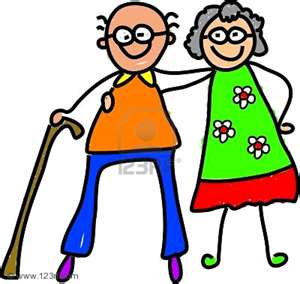 Your essay does not have to be an assignment. You may write the essay at home or in school.1. Your essay should be a maximum of 500 words, excluding a, an, and the. 2. You must describe an experience or experiences with a grandparent(s) or grandparent figure(s) such as a   neighbor, afterschool worker, or maybe a coach.3. Your essay must reflect your own ideas, vocabulary, and efforts.4. An adult may proofread and type your final product. 5. Your essay must have a cover page listing items in this order: 1. Title, 2. Name of student, 3. Name of teacher, 4. Name of school, 5. Name of county, 6. Number of words in essay. (See below)6. Your essay will be judged on originality, adherence to the topic, concrete ideas, and correctness of grammar, spelling, and punctuation.The Broward County Retired Educators Association (BCREA) winner will receive a $25 prize.Additional prizes will be awarded. All winners will be honored at our May BCREA meeting. . Additional prizes may be awarded by the state organization, Florida Retired Educator’s Association. Deadline Feb. 10, 2023.Essays may be returned to your teacher or submitted directly to Sandy Lefkowitz, BCREA literacy chairperson, slef12343@gmail.com